Opis przedmiotu zamówienia w postępowaniu o udzielenie zamówienia publicznego na„ Dostawy wyposażenia do przystosowania dawnego obiektu szkolnego na potrzeby działalności Młodzieżowego Ośrodka Socjoterapii prowadzonego przez Stowarzyszenie Inicjatyw Rodzinnych oraz utworzenie i prowadzenie Klubu senior +"część VIczęść VIczęść VIczęść VIczęść VIczęść VIl.p.Asortymentkod CPVJedn. miarymiejsce dostawyTermin dostawy 1piłki relaksacyjne    worek    Waga (z opakowaniem):    5 kg    Głębokość mebla:    80 cm    Szerokość mebla:    80 cm    Wysokość mebla:    60 cm    Kolor obicia:    Wielokolorowy    Materiał obicia:    Skóra sztuczna39111000-3 Siedziska;  37400000-2 Artykuły i sprzęt sportowy  1zestaw (zestaw minimum 2 szt.)  Pomorska Wieś 4082-316 MilejewoW ciągu 7 dni od podpisania umowy2pufy/workiprodukt atestowany przez PZH    24 miesiące gwarancji    najwyższej jakości tkaniny    ergonomiczny fotel - dopasuj go do pozycji swojego ciała!39111000-3 Siedziska2 szt.Pomorska Wieś 4082-316 MilejewoW ciągu 7 dni od podpisania umowy3Biurko np. 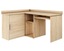 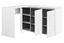 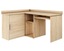 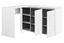 Charakterystyka produktuMateriał - Płyta laminowana firmy kronospanGrubość płyty - 18mmJakość płyty - Certyfikat higieniczny E1Obrzeże - ABS 0,5mmDługość - 124/85cmWysokość - 77cmGłębokość - 48,5/44,5cmZastosowanie - pomieszczenie biurowePrzednia część biurko zabudowana39134000-0 Meble komputerowe1 sztPomorska Wieś 4082-316 MilejewoW ciągu 7 dni od podpisania umowy4krzesło biurowe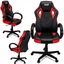 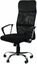 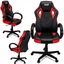 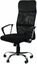 wysokość krzesła: ~85 cmszerokość krzesła: ~50 cmgłębokość krzesła: ~55 cmwysokość do siedziska: ~50 cmszerokość siedziska: ~48 cmgłębokość siedziska: ~40 cmmiękkie tapicerowane tkaniną siedziskonogi - drewnianemax. obciążenie: 120 kg39112000-0 Krzesła1Pomorska Wieś 4082-316 MilejewoW ciągu 7 dni od podpisania umowy5kanapa pufa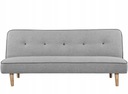 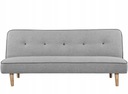     trzyosobowa    Szerokość mebla:    182 cm    Głębokość mebla:    80 cm    Wysokość mebla:    87 cm    Materiał obicia:    Tkanina39143110-0 Łóżka i kanapy oraz specjalne meble tapicerowane1Pomorska Wieś 4082-316 MilejewoW ciągu 7 dni od podpisania umowy6stół z regulowaną wysokością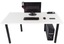 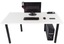 Kształt blatu:prostokątnywymiary maksymalne Głębokość mebla:90 cmSzerokość mebla:180 cmWysokość mebla:78 cm39121200-8 Stoły1Pomorska Wieś 4082-316 MilejewoW ciągu 7 dni od podpisania umowy7stolik projekcyjnyStojak stalowy, bardzo solidny, malowany proszkowo, czarny.Płynna regulacja wysokości ze śrubą blokującą.Zakres wysokości: ok. 86 - 142cmŚrednica rozstawu nóg - 42 cmPowierzchnia półek ~ 40 x 32 cmUdźwig do 25 kg39134000-0 Meble komputerowe1Pomorska Wieś 4082-316 MilejewoW ciągu 7 dni od podpisania umowy8Biurko, np. Charakterystyka produktuMateriał - Płyta laminowana firmy kronospanGrubość płyty - 18mmJakość płyty - Certyfikat higieniczny E1Obrzeże - ABS 0,5mmDługość - 124/85cmWysokość - 77cmGłębokość - 48,5/44,5cmZastosowanie - pomieszczenie biurowePrzednia część biurko zabudowana 39134000-0 Meble komputerowe1Pomorska Wieś 4082-316 MilejewoW ciągu 7 dni od podpisania umowy9krzesło biurowe biurowe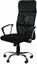 oparcie i siedzisko wykonane ze skóry wysokiej jakości tkaniny funkcja tiltregulowana wysokość siedzenia (amortyzator gazowy)szerokie wyprofilowane podłokietnikiergonomiczne oparciewygodny podgłówekblokada pozycji pionowejkomplet kółek gumowanych w zestawiemax. obciążenie fotela: 120 kg39112000-0 Krzesła1Pomorska Wieś 4082-316 MilejewoW ciągu 7 dni od podpisania umowy10stół z 4 krzesłami 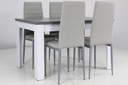 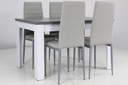     Liczba krzeseł w zestawie:    4    Kolor korpusu stołu: jednolity (do uzgodnienia z zmawiającym)     Kolor blatu: jednolity (do uzgodnienia z zmawiającym)     Kształt blatu:    prostokątny    Kolor korpusu krzesła:     jednolity (do uzgodnienia z zmawiającym)     Kolor obicia: tkanina;      jednolity (do uzgodnienia z zmawiającym)     Maksymalna długość rozłożonego stołu:    160 cm    Wysokość stołu:    74 cm    Szerokość stołu:    80 cm    Długość stołu:    120 cm    Wysokość krzesła:    100 cm    Wysokość siedziska:    45 cm    Szerokość siedziska:    40 cm    Głębokość siedziska:    40 cm    Montaż:    meble do samodzielnego montażu    Wykończenie:    inne    Informacje dodatkowe:    stół rozkładany39121200-8 Stoły;  39112000-0 Krzesła1 komplet (stół + 4 krzesła) Pomorska Wieś 4082-316 MilejewoW ciągu 7 dni od podpisania umowy11sofa/narożnik 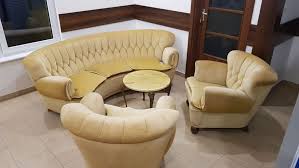 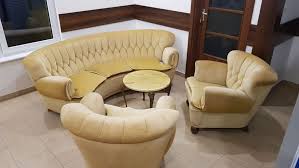  zdjęcie poglądowe    280 cm    Głębokość mebla:    280 cm    Wysokość mebla:    98 cm    Kolor obicia:    Odcienie szarości    Materiał obicia:    WelurDane szczegółowe    Powierzchnia spania - długość (cm):    do 150 cm    Powierzchnia spania - szerokość (cm):    191-200 cm    Wielkość:    większa    Waga (z opakowaniem):    200 kg    Orientacja:    lewostronny39143110-0 Łóżka i kanapy oraz specjalne meble tapicerowane 1 szt. Pomorska Wieś 4082-316 MilejewoW ciągu 7 dni od podpisania umowy12kanapa 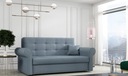 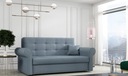 zdjęcie poglądowe Parametry fizyczne    Wielkość:    dwuosobowa    Szerokość mebla:    168 cm    Głębokość mebla:    100 cm    Wysokość mebla:    85 cm    Powierzchnia spania - długość (cm):    191-200 cm    Powierzchnia spania - szerokość (cm):    121-130 cm    Materiał obicia:    Tkanina39143110-0 Łóżka i kanapy oraz specjalne meble tapicerowane1 szt. Pomorska Wieś 4082-316 MilejewoW ciągu 7 dni od podpisania umowy13stół składany 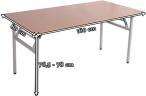 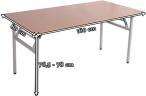  Mobilny stół 1600x800x720mm   Stół konferencyjny składany i ustawiany szeregowo, mobilny dzięki 2 rolkom. Wysokość 720 mm. Blaty składane poprzez centralnie umieszczoną dźwignię. Możliwość składania i ustawiania stołów szeregowo- minimalne wykorzystanie powierzchni. Zastosowanie jako stół pojedynczy lub łączony system stołów. Zintegrowane łączniki blatów.     Wielkość stołu:    6 osobowy    Kolor mebla:    Inny kolor    Kolor blatu:    Dąb sonoma    Materiał:    Płyta laminowana    Marka:    Inny producent (-)    Waga (z opakowaniem):    25 kg    Głębokość mebla:    68 cm    Szerokość mebla:    120 cm    Wysokość mebla:    75 cm    Sposób rozkładania:    stół rozsuwanyPomorska Wieś 4082-316 Milejewo39121200-8 Stoły6 szt, Pomorska Wieś 4082-316 MilejewoW ciągu 7 dni od podpisania umowy14krzesła konferencyjne	  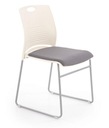 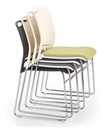 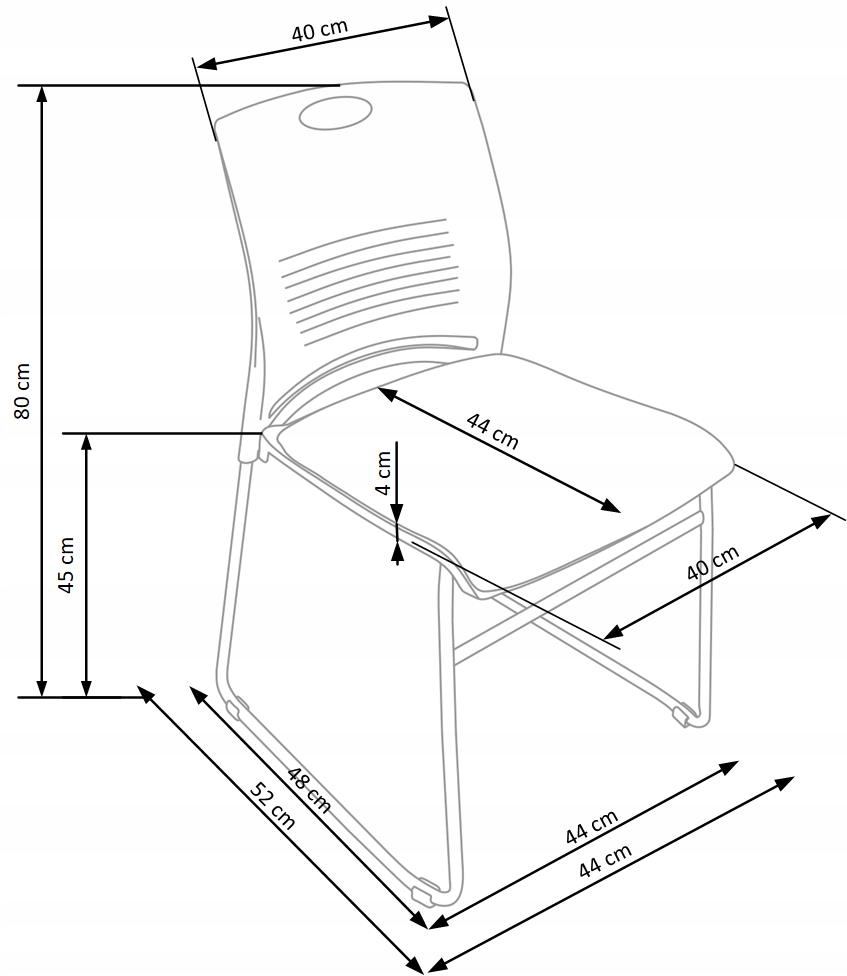 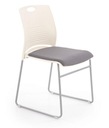 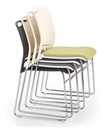 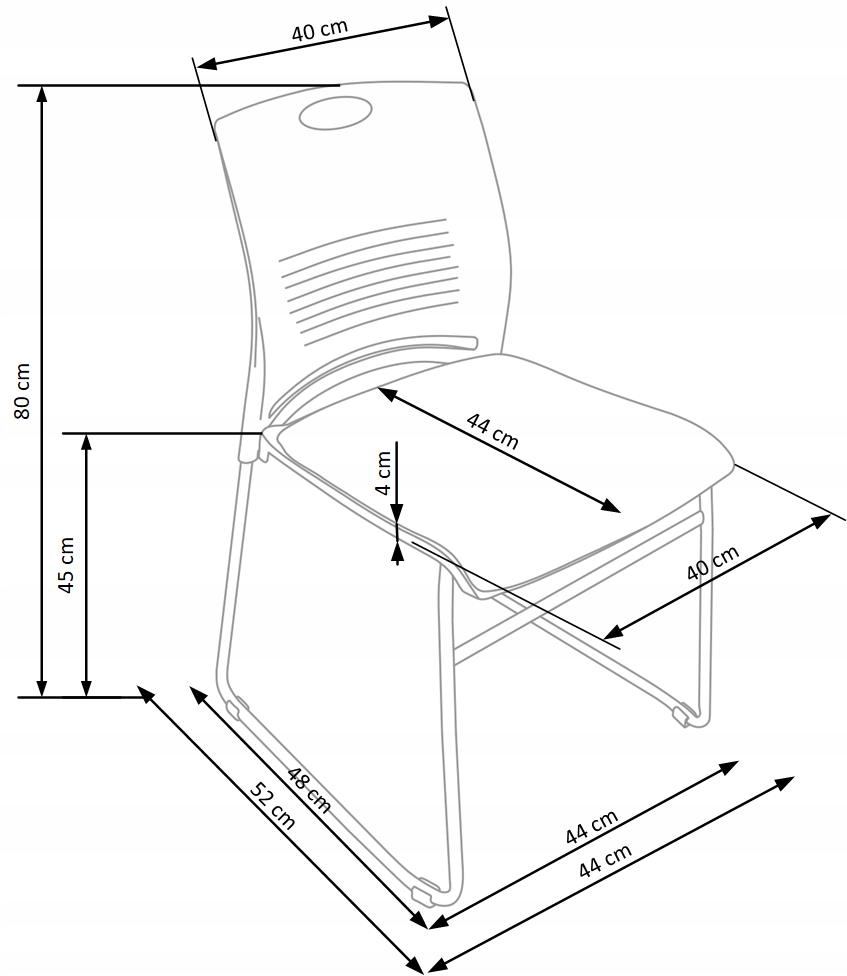 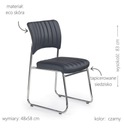 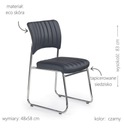   Profilowane oparcie zostało wykonane z wytrzymałego polipropylenu.Siedzisko tapicerowane miłą w dotyku tkaniną.Płozy wykonane zostały ze stali chromowanejKolor: biało-zielone.Nowoczesna, elegancka forma.Solidna, stabilna konstrukcja.39112000-0 Krzesła20 szt. Pomorska Wieś 4082-316 MilejewoW ciągu 7 dni od podpisania umowy15fotel    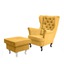 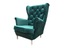 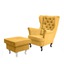 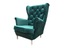 zdjęcie poglądowe  (fotele i sofa narożna powinny być w zbliżonym sytulu/ komplecie lub mogą podlegać konsultacji z zamawiającym w przypadku rożnych zestawów/ serii meblowych) Parametry fizyczne    Głębokość mebla:    85 cm    Szerokość mebla:    75 cm    Wysokość mebla:    104 cmSiedzisko    Wysokość siedziska:    43 cm    Szerokość siedziska:    55 cm    Głębokość siedziska:    58 cm39113100-8 Fotele2 szt. Pomorska Wieś 4082-316 MilejewoW ciągu 7 dni od podpisania umowy